　　　　　　　　　　　　　　　　　　         令和5年5月吉日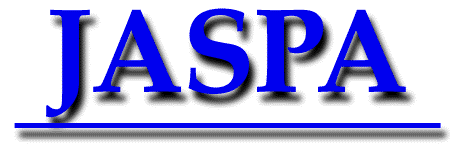 各 位全国ソフトウェア事業協同組合会長　安延　申令和５年７月 JASPA理事会/運営委員会開催のご案内拝啓 ますますご健勝のこととお慶び申し上げます。平素は格別のご高配を賜り、厚くお礼申し上げます。さて、７月度のJASPA理事会/運営委員会を下記の要領にて開催致します。今回はホスト団体の宮城県ソフトウェア事業協同組合様の企画によりまして宮城県仙台市での開催となります。翌日の懇親スポーツ大会は、泉国際ゴルフ倶楽部での開催です。　つきましては、会場等の手配の関係上、ご都合を６月３０日（金）迄に、申込フォーム或いは、別紙申込書にてJASPA事務局にご連絡頂きますよう、宜しくお願い申し上げます。敬 具― ＜記＞ ―日　程：　２０２３年７月１３日（木）１６時００分～１８時００分会　場：　TKPガーデンシティ仙台 21階ホール21C（ https://www.kashikaigishitsu.net/facilitys/gc-sendai/access/ ）、及びWEB開催　　           　〒980-6130 宮城県仙台市青葉区中央1-3-1（仙台駅 西口 徒歩2分）３．懇 親 会　TKPガーデンシティ仙台 21階ホール30A４．会　費　　１５，０００円（WEB出席で懇親会不参加の方は無料）５．スポーツ大会　７月１４日（金）　　会　　場：　泉国際ゴルフ倶楽部（ http://www.izumikokusai.com/ ）　　　　　　　　　宮城県仙台市泉区根白石字花輪山１　 TEL：022‐379‐3397　　会　　費：　５，０００円　　プレー費：　１６，２８５円（食事なし、キャディ付き6組　パーティあり）送迎は現在検討中ですが、宮城メンバーの送迎人数に限りがあるため、ジャンボタクシーを人数に応じ準備しようとしております。６．推奨ホテル：三井ガーデンホテル（ https://www.gardenhotels.co.jp/sendai/index.html ）お手数ですが、ご自身でご予約お願いいたします。〒980-0014 宮城県仙台市青葉区本町2-4-6  TEL: 022-214-1131７．お申込み：以下フォームに、必要事項を記入の上、お申込みください。　　　　　　　申込み締切：６月３０日（金）以上全国ソフトウェア協同組合連合会 事務局 宛         　　　　　締切 ６月３０日（金）Mail：jaspajimu@jaspanet.or.jp7/13-14理事会/運営委員会、懇親会、スポーツ大会申込書 ■所属組合名                            該当欄に○を記入して下さい会  社  名役 職 名氏     名理事会/総会理事会/総会懇親会スポーツ大会会  社  名役 職 名氏     名現地出席WEB出席懇親会スポーツ大会